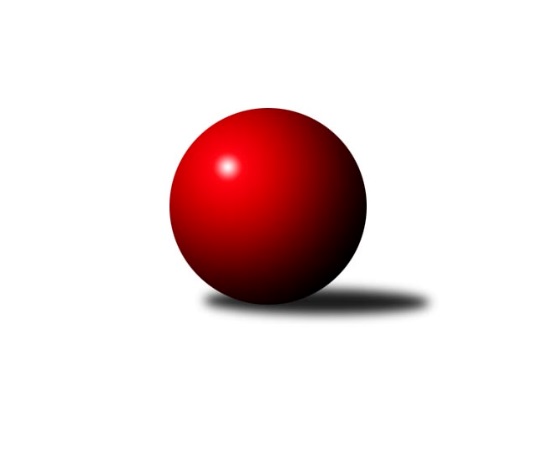 Č.12Ročník 2019/2020	29.11.2019Nejlepšího výkonu v tomto kole: 2523 dosáhlo družstvo: KK Moravská Slávia Brno GJihomoravský KP2 sever 2019/2020Výsledky 12. kolaSouhrnný přehled výsledků:KK Moravská Slávia Brno G	- KS Devítka Brno B	8:0	2523:2033	12.0:0.0	25.11.KK Orel Telnice B	- KK Brno Židenice 	5:3	2320:2309	6.0:6.0	27.11.KK Slovan Rosice D	- KK Moravská Slávia Brno F	2.5:5.5	2181:2231	4.0:8.0	28.11.KK Réna Ivančice B	- TJ Slovan Ivanovice 	7:1	2462:2388	8.0:4.0	29.11.SKK Veverky Brno B	- KK Moravská Slávia Brno E	1:7	2367:2433	4.5:7.5	29.11.TJ Sokol Husovice E	- TJ Sokol Brno IV C	6:2	2303:2193	6.0:6.0	29.11.Tabulka družstev:	1.	KK Moravská Slávia Brno G	11	10	1	0	71.0 : 17.0 	94.0 : 38.0 	 2496	21	2.	KK Orel Telnice B	12	10	0	2	64.0 : 32.0 	80.5 : 63.5 	 2392	20	3.	KK Réna Ivančice B	11	8	0	3	61.0 : 27.0 	87.5 : 44.5 	 2413	16	4.	TJ Slovan Ivanovice	11	7	1	3	56.5 : 31.5 	73.0 : 59.0 	 2423	15	5.	KK Brno Židenice	11	7	1	3	52.0 : 36.0 	74.5 : 57.5 	 2388	15	6.	KK Slovan Rosice D	11	6	1	4	48.5 : 39.5 	67.5 : 64.5 	 2435	13	7.	KS Devítka Brno B	11	5	0	6	37.5 : 50.5 	55.5 : 76.5 	 2175	10	8.	KK Moravská Slávia Brno F	11	4	1	6	39.0 : 49.0 	63.5 : 68.5 	 2272	9	9.	KK Moravská Slávia Brno E	11	4	0	7	37.0 : 51.0 	58.5 : 73.5 	 2295	8	10.	SK Brno Žabovřesky B	11	4	0	7	36.5 : 51.5 	61.5 : 70.5 	 2275	8	11.	TJ Sokol Husovice E	11	2	1	8	28.0 : 60.0 	50.5 : 81.5 	 2224	5	12.	SKK Veverky Brno B	11	1	0	10	23.0 : 65.0 	52.5 : 79.5 	 2220	2	13.	TJ Sokol Brno IV C	11	1	0	10	22.0 : 66.0 	45.0 : 87.0 	 2207	2Podrobné výsledky kola:	 KK Moravská Slávia Brno G	2523	8:0	2033	KS Devítka Brno B	Zdeněk Ondráček	 	 223 	 205 		428 	 2:0 	 308 	 	168 	 140		Jiří Procházka	Jan Bernatík	 	 217 	 224 		441 	 2:0 	 400 	 	205 	 195		Jiří Martínek	Anna Kalasová	 	 222 	 227 		449 	 2:0 	 397 	 	201 	 196		Stanislav Barva	Štěpán Kalas	 	 217 	 185 		402 	 2:0 	 385 	 	201 	 184		Petr Juránek	Martin Večerka	 	 195 	 185 		380 	 2:0 	 326 	 	174 	 152		Martin Staněk	Miroslav Oujezdský	 	 208 	 215 		423 	 2:0 	 217 	 	127 	 90		Martin Kyjovskýrozhodčí:  Vedoucí družstevNejlepší výkon utkání: 449 - Anna Kalasová	 KK Orel Telnice B	2320	5:3	2309	KK Brno Židenice 	Jaroslava Hrazdírová	 	 214 	 189 		403 	 1:1 	 401 	 	200 	 201		Vladimír Ryšavý	Robert Ondrůj	 	 186 	 178 		364 	 0:2 	 406 	 	223 	 183		Jiří Zouhar	Jiří Hrazdíra st.	 	 167 	 171 		338 	 1:1 	 340 	 	171 	 169		Petr Kotzian	Milan Doušek	 	 181 	 223 		404 	 1:1 	 413 	 	194 	 219		Petr Vaňura	Josef Hájek	 	 201 	 199 		400 	 1:1 	 370 	 	202 	 168		Jiří Krev	Robert Zajíček	 	 213 	 198 		411 	 2:0 	 379 	 	202 	 177		Miroslav Korbičkarozhodčí: VDNejlepší výkon utkání: 413 - Petr Vaňura	 KK Slovan Rosice D	2181	2.5:5.5	2231	KK Moravská Slávia Brno F	Karolína Fabíková *1	 	 178 	 171 		349 	 0:2 	 414 	 	204 	 210		Petra Rejchrtová	Radek Hrdlička	 	 200 	 142 		342 	 1:1 	 342 	 	161 	 181		Lenka Indrová	Radim Švihálek	 	 202 	 202 		404 	 1:1 	 398 	 	215 	 183		Petr Žažo	Pavel Procházka	 	 201 	 154 		355 	 0:2 	 387 	 	209 	 178		Václav Vaněk	Jaroslav Smrž	 	 193 	 206 		399 	 2:0 	 347 	 	163 	 184		Miloslav Štrubl	Petr Smejkal	 	 165 	 167 		332 	 0:2 	 343 	 	174 	 169		Jan Vrožinarozhodčí: střídání: *1 od 53. hodu Pavel ZajícNejlepší výkon utkání: 414 - Petra Rejchrtová	 KK Réna Ivančice B	2462	7:1	2388	TJ Slovan Ivanovice 	Eduard Kremláček	 	 225 	 216 		441 	 2:0 	 404 	 	193 	 211		Petr Pokorný	Luboš Staněk	 	 204 	 221 		425 	 1:1 	 415 	 	215 	 200		Ferdinand Pokorný	František Čech	 	 213 	 219 		432 	 2:0 	 406 	 	211 	 195		Jan Kučera	Luděk Kolář	 	 187 	 188 		375 	 0:2 	 446 	 	230 	 216		Radomír Břoušek	Vladimíra Mošaťová	 	 186 	 186 		372 	 2:0 	 344 	 	166 	 178		Milan Svobodník	Tomáš Hrdlička	 	 215 	 202 		417 	 1:1 	 373 	 	163 	 210		Bohuslav Orálekrozhodčí: vedoucí družstevNejlepší výkon utkání: 446 - Radomír Břoušek	 SKK Veverky Brno B	2367	1:7	2433	KK Moravská Slávia Brno E	Jaroslav Jozífek	 	 184 	 203 		387 	 0:2 	 415 	 	196 	 219		Milan Kučera	František Uher	 	 199 	 204 		403 	 0.5:1.5 	 404 	 	199 	 205		Jiří Bělohlávek	Jaromíra Čáslavská	 	 194 	 229 		423 	 1:1 	 410 	 	197 	 213		Miroslav Novák	Vladimír Polách	 	 217 	 194 		411 	 1:1 	 417 	 	232 	 185		Milan Sklenák	Jana Večeřová	 	 158 	 215 		373 	 1:1 	 410 	 	202 	 208		Zdeněk Pavelka	Karel Krajina	 	 183 	 187 		370 	 1:1 	 377 	 	202 	 175		Miroslav Nejezchlebrozhodčí: Nejlepší výkon utkání: 423 - Jaromíra Čáslavská	 TJ Sokol Husovice E	2303	6:2	2193	TJ Sokol Brno IV C	Miloslav Nemeškal	 	 140 	 122 		262 	 0:2 	 396 	 	204 	 192		Jaromír Mečíř	Josef Patočka	 	 213 	 193 		406 	 1:1 	 405 	 	205 	 200		Radomír Jursa	Robert Pacal	 	 250 	 235 		485 	 2:0 	 370 	 	207 	 163		Jan Kučera	Milena Minksová	 	 178 	 154 		332 	 0:2 	 398 	 	205 	 193		Jiří Žák	Lukáš Lehocký	 	 171 	 204 		375 	 1:1 	 333 	 	174 	 159		Stanislav Novotný	Tomáš Peřina	 	 221 	 222 		443 	 2:0 	 291 	 	145 	 146		Bohumil Sehnalrozhodčí:  Vedoucí družstevNejlepší výkon utkání: 485 - Robert PacalPořadí jednotlivců:	jméno hráče	družstvo	celkem	plné	dorážka	chyby	poměr kuž.	Maximum	1.	Miroslav Oujezdský 	KK Moravská Slávia Brno G	442.87	305.9	137.0	7.0	6/6	(453)	2.	Anna Kalasová 	KK Moravská Slávia Brno G	432.12	301.5	130.6	8.3	5/6	(477)	3.	Jaroslav Smrž 	KK Slovan Rosice D	432.08	302.5	129.6	7.7	4/4	(462)	4.	Jiří Hrdlička 	KK Slovan Rosice D	428.42	293.8	134.6	6.5	3/4	(470)	5.	Lukáš Trchalík 	KK Orel Telnice B	427.20	302.1	125.1	9.1	5/5	(472)	6.	Petr Pokorný 	TJ Slovan Ivanovice 	426.50	296.3	130.2	10.8	4/6	(448)	7.	Petr Vaňura 	KK Brno Židenice 	425.00	288.0	137.0	6.3	7/7	(460)	8.	Radomír Břoušek 	TJ Slovan Ivanovice 	421.30	286.8	134.5	4.8	5/6	(446)	9.	Jan Bernatík 	KK Moravská Slávia Brno G	420.89	303.0	117.9	6.8	6/6	(441)	10.	Tomáš Hrdlička 	KK Réna Ivančice B	420.25	285.1	135.2	5.6	5/6	(438)	11.	Milan Doušek 	KK Orel Telnice B	418.06	290.6	127.5	7.7	5/5	(448)	12.	Jiří Krev 	KK Brno Židenice 	417.57	290.9	126.7	7.7	6/7	(473)	13.	Robert Zajíček 	KK Orel Telnice B	416.40	292.7	123.7	7.7	5/5	(460)	14.	Milan Sklenák 	KK Moravská Slávia Brno E	416.03	288.9	127.1	7.7	7/7	(456)	15.	Petr Žažo 	KK Moravská Slávia Brno F	415.98	289.2	126.8	7.0	4/4	(432)	16.	Radim Jelínek 	SK Brno Žabovřesky B	413.11	283.4	129.7	6.9	7/7	(435)	17.	Zdeněk Vladík 	SK Brno Žabovřesky B	412.63	289.8	122.9	7.4	7/7	(446)	18.	Cyril Vaško 	KS Devítka Brno B	412.61	284.8	127.8	6.5	3/3	(447)	19.	Eduard Kremláček 	KK Réna Ivančice B	412.50	287.2	125.3	6.8	6/6	(441)	20.	Petr Juránek 	KS Devítka Brno B	411.94	288.3	123.7	9.5	3/3	(447)	21.	Stanislav Barva 	KS Devítka Brno B	411.28	280.5	130.8	6.6	3/3	(439)	22.	Miroslav Korbička 	KK Brno Židenice 	411.08	289.7	121.4	8.5	6/7	(446)	23.	Petr Vyhnalík 	KK Slovan Rosice D	410.83	283.3	127.5	7.7	4/4	(426)	24.	Jiří Martínek 	KS Devítka Brno B	410.50	287.9	122.6	9.4	3/3	(464)	25.	Pavel Procházka 	KK Slovan Rosice D	409.46	282.9	126.5	7.8	4/4	(434)	26.	Josef Hájek 	KK Orel Telnice B	409.06	285.2	123.9	6.5	4/5	(438)	27.	Robert Pacal 	TJ Sokol Husovice E	408.86	283.3	125.6	8.8	7/7	(485)	28.	Jan Kučera 	TJ Slovan Ivanovice 	407.08	292.7	114.4	9.7	6/6	(430)	29.	Luboš Staněk 	KK Réna Ivančice B	406.30	287.3	119.0	11.0	5/6	(464)	30.	Vladimír Malý 	KK Brno Židenice 	405.36	288.9	116.4	9.4	5/7	(438)	31.	Martina Hájková 	KK Moravská Slávia Brno G	403.06	282.4	120.6	8.9	4/6	(425)	32.	Martin Večerka 	KK Moravská Slávia Brno G	402.47	282.4	120.1	10.1	6/6	(431)	33.	Štěpán Kalas 	KK Moravská Slávia Brno G	401.75	274.8	127.0	10.1	4/6	(427)	34.	Zdeněk Ondráček 	KK Moravská Slávia Brno G	401.37	280.9	120.5	8.7	6/6	(428)	35.	Tomáš Peřina 	TJ Sokol Husovice E	401.26	279.8	121.5	7.5	7/7	(453)	36.	Bohuslav Orálek 	TJ Slovan Ivanovice 	401.11	283.3	117.8	10.5	6/6	(423)	37.	Jiří Bělohlávek 	KK Moravská Slávia Brno E	400.74	280.4	120.4	8.3	7/7	(433)	38.	Antonín Zvejška 	SK Brno Žabovřesky B	399.63	284.0	115.7	9.6	7/7	(418)	39.	Zdeněk Čepička 	TJ Slovan Ivanovice 	399.63	288.9	110.7	9.8	4/6	(419)	40.	Vladimír Ryšavý 	KK Brno Židenice 	399.57	278.2	121.4	8.5	7/7	(417)	41.	Milan Kučera 	KK Moravská Slávia Brno E	399.40	284.3	115.1	9.5	7/7	(443)	42.	Pavel Harenčák 	KK Réna Ivančice B	396.20	280.9	115.3	8.8	5/6	(426)	43.	Eugen Olgyai 	SKK Veverky Brno B	394.96	280.0	114.9	9.0	5/5	(417)	44.	Jaromír Mečíř 	TJ Sokol Brno IV C	393.60	275.5	118.1	9.0	4/4	(422)	45.	Milan Svobodník 	TJ Slovan Ivanovice 	391.10	278.8	112.3	11.4	5/6	(426)	46.	Marek Černý 	SK Brno Žabovřesky B	390.93	279.4	111.5	11.0	6/7	(439)	47.	Miroslav Novák 	KK Moravská Slávia Brno E	390.00	275.8	114.2	9.8	7/7	(427)	48.	Radim Švihálek 	KK Slovan Rosice D	389.08	282.0	107.1	12.4	3/4	(418)	49.	Jana Večeřová 	SKK Veverky Brno B	388.30	273.5	114.8	9.4	5/5	(421)	50.	Jan Vrožina 	KK Moravská Slávia Brno F	386.05	273.1	112.9	11.0	4/4	(428)	51.	Radek Hrdlička 	KK Slovan Rosice D	385.96	274.4	111.6	10.1	4/4	(426)	52.	Václav Vaněk 	KK Moravská Slávia Brno F	382.92	267.3	115.7	9.2	4/4	(414)	53.	Josef Patočka 	TJ Sokol Husovice E	381.73	274.7	107.0	11.2	6/7	(437)	54.	Miroslav Časta 	KK Orel Telnice B	381.63	278.8	102.9	14.6	4/5	(414)	55.	Jaroslav Betáš 	TJ Sokol Husovice E	380.58	268.9	111.7	11.9	6/7	(425)	56.	Vladimír Polách 	SKK Veverky Brno B	377.30	273.8	103.5	11.8	5/5	(426)	57.	Jan Kučera 	TJ Sokol Brno IV C	376.30	268.3	108.0	11.9	4/4	(415)	58.	Vladimír Venclovský 	TJ Sokol Brno IV C	374.92	270.4	104.5	13.0	4/4	(400)	59.	Radek Smutný 	TJ Sokol Brno IV C	370.00	264.8	105.2	14.4	4/4	(422)	60.	Lukáš Lehocký 	TJ Sokol Husovice E	367.10	259.2	107.9	13.4	6/7	(420)	61.	Pavel Lasovský 	TJ Slovan Ivanovice 	367.00	266.8	100.3	13.0	4/6	(378)	62.	Miroslav Nejezchleb 	KK Moravská Slávia Brno E	366.56	258.0	108.6	13.2	6/7	(386)	63.	Jaromíra Čáslavská 	SKK Veverky Brno B	365.00	257.5	107.5	11.6	4/5	(426)	64.	Jan Matoušek 	TJ Sokol Brno IV C	364.83	262.7	102.2	11.7	3/4	(388)	65.	František Uher 	SKK Veverky Brno B	363.85	277.7	86.2	16.2	4/5	(403)	66.	Bohumil Sehnal 	TJ Sokol Brno IV C	356.60	255.2	101.4	13.2	4/4	(399)	67.	Miloslav Ostřížek 	SK Brno Žabovřesky B	355.60	251.7	103.9	14.0	5/7	(407)	68.	Miroslav Krapka 	KK Moravská Slávia Brno F	355.50	258.6	96.9	16.5	4/4	(383)	69.	Karel Krajina 	SKK Veverky Brno B	348.06	257.4	90.7	17.7	4/5	(393)	70.	Milena Minksová 	TJ Sokol Husovice E	346.65	254.6	92.1	15.5	5/7	(386)	71.	Karel Pospíšil 	SK Brno Žabovřesky B	338.04	240.5	97.6	15.1	5/7	(379)	72.	Miloslav Štrubl 	KK Moravská Slávia Brno F	335.25	237.3	97.9	14.7	4/4	(386)	73.	Roman Brener 	TJ Sokol Brno IV C	331.58	249.0	82.6	18.2	4/4	(356)	74.	Jiří Procházka 	KS Devítka Brno B	322.67	240.3	82.3	17.3	2/3	(358)	75.	Martin Staněk 	KS Devítka Brno B	317.67	239.0	78.7	21.7	3/3	(332)	76.	Radek Probošt 	KK Moravská Slávia Brno E	308.72	226.6	82.1	19.2	5/7	(349)	77.	Josef Kaderka 	KS Devítka Brno B	279.67	214.2	65.5	26.5	3/3	(294)	78.	Martin Kyjovský 	KS Devítka Brno B	268.92	204.1	64.8	26.9	3/3	(314)		Dalibor Dvorník 	KK Moravská Slávia Brno F	427.00	305.0	122.0	7.0	1/4	(427)		Robert Ondrůj 	KK Orel Telnice B	417.50	296.2	121.3	9.6	3/5	(450)		Petra Rejchrtová 	KK Moravská Slávia Brno F	417.00	292.8	124.3	7.1	2/4	(436)		Zdeněk Machala 	TJ Slovan Ivanovice 	416.25	291.0	125.3	6.8	2/6	(435)		Karolína Fabíková 	KK Slovan Rosice D	411.00	288.0	123.0	8.3	2/4	(419)		Ferdinand Pokorný 	TJ Slovan Ivanovice 	408.00	282.0	126.0	6.0	2/6	(415)		František Čech 	KK Réna Ivančice B	407.60	280.7	126.9	6.5	2/6	(432)		Marek Čech 	KK Réna Ivančice B	405.00	282.0	123.0	6.3	2/6	(412)		Radomír Jursa 	TJ Sokol Brno IV C	405.00	292.0	113.0	16.0	1/4	(405)		Pavel Zajíc 	KK Slovan Rosice D	404.75	286.5	118.3	11.5	2/4	(417)		Jiří Zouhar 	KK Brno Židenice 	404.50	287.3	117.2	9.7	2/7	(421)		Jiří Horák 	KK Réna Ivančice B	404.22	294.9	109.3	11.8	3/6	(443)		Karel Dorazil 	KK Réna Ivančice B	400.67	280.7	120.0	6.3	1/6	(408)		Marika Celbrová 	KK Moravská Slávia Brno F	400.00	294.0	106.0	13.0	1/4	(400)		Zdeněk Pavelka 	KK Moravská Slávia Brno E	399.50	281.0	118.5	8.0	2/7	(410)		Renata Horáková 	KK Réna Ivančice B	398.50	275.5	123.0	11.5	2/6	(405)		Luděk Kolář 	KK Réna Ivančice B	398.13	272.4	125.8	4.5	2/6	(422)		Vítězslav Krapka 	SK Brno Žabovřesky B	397.00	267.0	130.0	10.0	1/7	(397)		Nikola Bukačová 	KK Réna Ivančice B	393.00	274.0	119.0	10.0	1/6	(393)		Jan Tichák 	KK Brno Židenice 	387.67	280.6	107.1	10.7	4/7	(407)		Lenka Indrová 	KK Moravská Slávia Brno F	387.00	282.0	105.0	11.5	2/4	(432)		Jaroslav Jozífek 	SKK Veverky Brno B	387.00	290.0	97.0	13.0	1/5	(387)		Ivana Hrdličková 	KK Réna Ivančice B	383.00	267.0	116.0	10.0	3/6	(408)		Martin Želev 	KK Réna Ivančice B	382.67	271.3	111.3	12.3	3/6	(419)		Anastasios Jiaxis 	KK Slovan Rosice D	382.00	263.5	118.5	10.5	1/4	(383)		Jiří Hrazdíra  st.	KK Orel Telnice B	377.89	279.3	98.6	14.6	3/5	(415)		Jaroslava Hrazdírová 	KK Orel Telnice B	373.60	263.8	109.8	9.6	1/5	(403)		Veronika Dufková 	TJ Sokol Husovice E	373.00	259.0	114.0	10.0	1/7	(373)		Jiří Žák 	TJ Sokol Brno IV C	372.50	272.5	100.0	12.5	2/4	(398)		Vladimíra Mošaťová 	KK Réna Ivančice B	372.00	274.0	98.0	17.0	1/6	(372)		Stanislav Novotný 	TJ Sokol Brno IV C	368.50	265.0	103.5	15.0	2/4	(404)		Jaroslav Herůdek 	SKK Veverky Brno B	367.67	262.0	105.7	11.8	3/5	(406)		Petr Smejkal 	KK Slovan Rosice D	364.75	268.8	96.0	18.5	1/4	(379)		Libor Čížek 	KK Slovan Rosice D	364.00	262.0	102.0	9.5	2/4	(370)		Jaroslav Navrátil 	KK Moravská Slávia Brno F	356.42	260.7	95.8	15.9	2/4	(430)		Milena Černohlávková 	KS Devítka Brno B	353.00	247.0	106.0	11.0	1/3	(353)		Milan Grombiřík 	SKK Veverky Brno B	348.50	254.5	94.0	14.8	2/5	(389)		Petr Kotzian 	KK Brno Židenice 	342.88	250.1	92.8	17.3	4/7	(358)		Tomáš Zbavitel 	KK Moravská Slávia Brno E	342.00	245.0	97.0	13.0	1/7	(342)		Petr Hepnárek 	KK Brno Židenice 	338.67	244.7	94.0	15.0	3/7	(372)		Josef Němeček 	KK Moravská Slávia Brno E	329.00	242.0	87.0	17.5	2/7	(330)		Klaudie Kittlerová 	TJ Sokol Husovice E	313.50	243.0	70.5	23.5	2/7	(318)		Michal Kaštovský 	SK Brno Žabovřesky B	293.00	224.0	69.0	19.9	4/7	(321)		Marta Hrdličková 	KK Orel Telnice B	268.50	212.5	56.0	31.0	2/5	(297)		Miloslav Nemeškal 	TJ Sokol Husovice E	260.67	198.1	62.6	26.5	4/7	(310)Sportovně technické informace:Starty náhradníků:registrační číslo	jméno a příjmení 	datum startu 	družstvo	číslo startu
Hráči dopsaní na soupisku:registrační číslo	jméno a příjmení 	datum startu 	družstvo	Program dalšího kola:13. kolo2.12.2019	po	18:00	KK Moravská Slávia Brno E - KK Moravská Slávia Brno G	4.12.2019	st	16:30	KS Devítka Brno B - KK Réna Ivančice B	4.12.2019	st	17:00	KK Brno Židenice  - TJ Sokol Husovice E	5.12.2019	čt	17:00	TJ Sokol Brno IV C - SKK Veverky Brno B				-- volný los -- - KK Orel Telnice B	Nejlepší šestka kola - absolutněNejlepší šestka kola - absolutněNejlepší šestka kola - absolutněNejlepší šestka kola - absolutněNejlepší šestka kola - dle průměru kuželenNejlepší šestka kola - dle průměru kuželenNejlepší šestka kola - dle průměru kuželenNejlepší šestka kola - dle průměru kuželenNejlepší šestka kola - dle průměru kuželenPočetJménoNázev týmuVýkonPočetJménoNázev týmuPrůměr (%)Výkon1xRobert PacalHusovice E4851xRobert PacalHusovice E124.354856xAnna KalasováMS Brno G4492xRadomír BřoušekIvanovice 114.844461xRadomír BřoušekIvanovice 4465xAnna KalasováMS Brno G114.724494xTomáš PeřinaHusovice E4434xTomáš PeřinaHusovice E113.584431xEduard KremláčekRéna Ivančice B4411xEduard KremláčekRéna Ivančice B113.554413xJan BernatíkMS Brno G4413xJan BernatíkMS Brno G112.67441